Economic, Financial, and Research Intern: Fall 2021Location: Washington, DC or remote work from DC, MD, or VAAbout the positionCastalia is seeking candidates for up to three internship positions for the Fall 2021 semester. The position will be remote and/or in Castalia’s Washington, DC office. The interns would be responsible for:Conducting economic and financial research, analysis, and modelling;Producing written and visual outputs to clearly and concisely communicate the results of the analysis and modelling to clients; andAssisting with business development efforts.The position is full-time or part-time, ideally at least 16 hours per week, and paid on a fortnightly basis. The daily rate is negotiated based on qualifications and experience. No benefits (paid holidays or paid leave, health insurance, etc.) apply. The internship start date is flexible (August or September 2021 preferred) and there is the possibility to extend or transition to a permanent position. Who we’re looking forCastalia is seeking candidates who are currently enrolled in a relevant graduate or undergraduate program (for example, international economics, finance, and policy) and expect to graduate in the next 18 months or have graduated in the last 12 months. Required: A strong grasp of microeconomics and/or financeExcellent research and analytical skills, and an ability to apply theory to real problems Native-level fluency in EnglishExcellent writing skills (in English), including the ability to synthesize complex issues clearly and conciselyExcellent presentation and communication skillsProfessionalism and self-motivation, including an ability to:Work well in cross-cultural environmentsWork well in a teamLearn quickly and take initiative to teach oneself needed skillsTake initiative while working with limited supervisionTake professional ownership of the work being undertaken.Preferred: Professional working fluency in Spanish and/or Portuguese Advanced Excel skills (logical formulas, lookups, pivot tables, etc.)Experience building financial models (i.e. containing all three financial statements)Relevant work experience in infrastructure, specifically related to public-private partnerships or urban utilitiesExperience in consulting or working for a financial institution.Applying for the position To apply, please click the link in the notice to fill out and submit your application form. Note only fully completed applications can be submitted and you won’t be able to save your progress once you’ve started an application, so please have the following information and documents ready to share and upload: Cover letter Resume Transcripts Reference letters Writing sample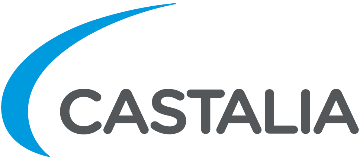 